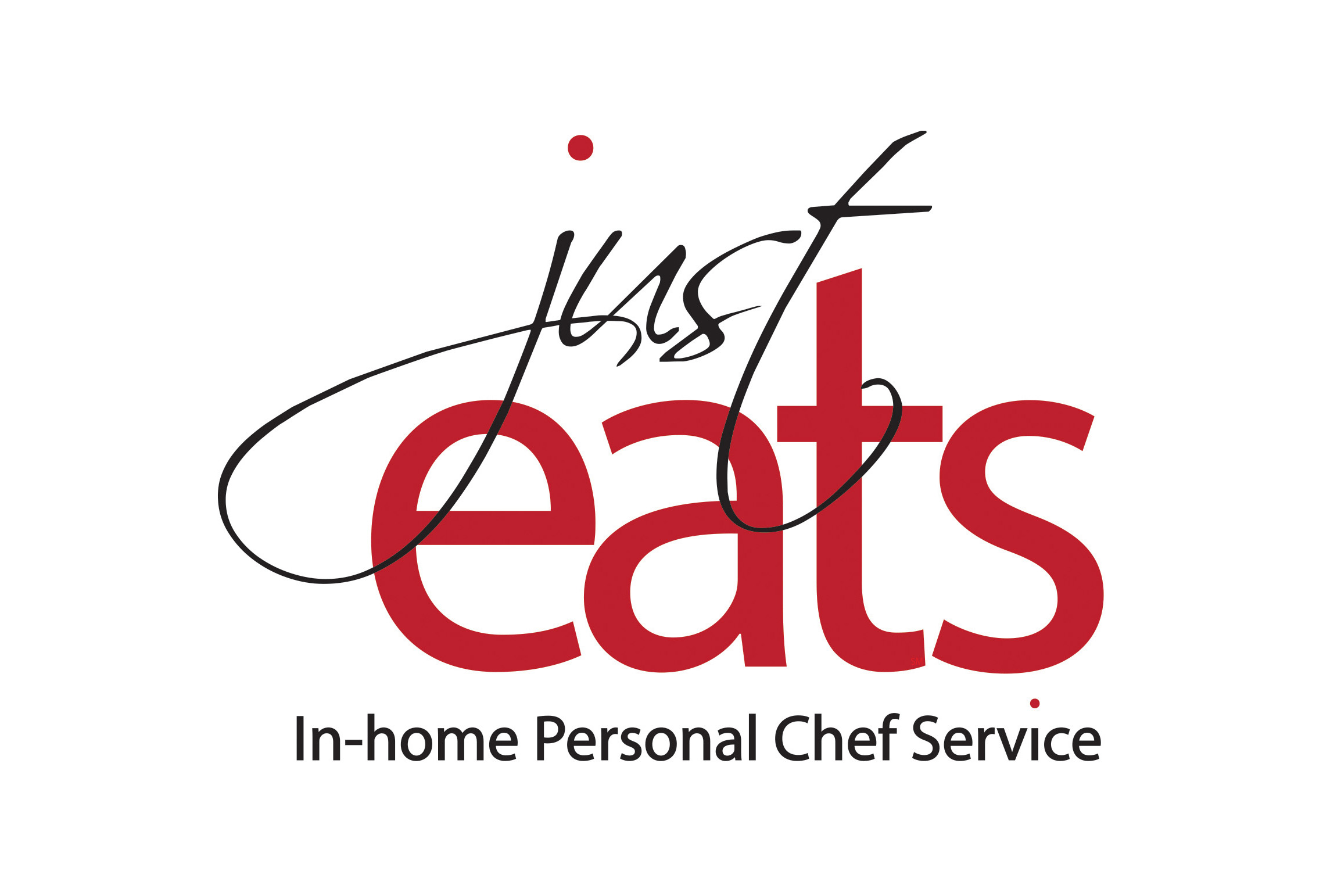 Invoice for CLIENT NAME
EVENT NAME
MONTH 00, 2015Service Fee $000.00* (cash or check)Chef namewww.justEatsDFW.com000.000.0000*We do not include gratuity in our pricing, because we believe that that should be 
solely up to the customer. You may or may not add a tip, depending on your wishes, as it is 
not required. When we do receive gratuity, it is usually in a manner consistent with a restaurant. 